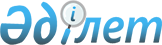 О внесении изменения и дополнения в приказ Министра иностранных дел Республики Казахстан от 30 января 2019 года № 11-1-4/33 "Об утверждении Положения республиканского государственного учреждения "Комитет по инвестициям Министерства иностранных дел Республики Казахстан"Приказ Министра иностранных дел Республики Казахстан от 20 августа 2021 года № 11-1-4/336
      ПРИКАЗЫВАЮ: 
      1. Внести в приказ Министра иностранных дел Республики Казахстан от 30 января 2019 года № 11-1-4/33 "Об утверждении Положения республиканского государственного учреждения "Комитет по инвестициям Министерства иностранных дел Республики Казахстан" следующие изменение и дополнение:
      в Положении республиканского государственного учреждения "Комитет по инвестициям Министерства иностранных дел Республики Казахстан", утвержденном указанным приказом:
      в пункте 14: 
      подпункт 17) изложить в следующей редакции:
      "17) разработка по согласованию с уполномоченным государственным органом, осуществляющим руководство в сфере обеспечения поступлений налогов и платежей в бюджет, и центральным уполномоченным органом по государственному планированию порядка заключения соглашения об инвестиционном налоговом кредите для получения инвестиционного налогового кредита;";
      дополнить подпунктом 18) следующего содержания
       "18) заключение соглашения о предоставлении инвестиционного налогового кредита.".
      2. Комитету по инвестициям Министерства иностранных дел Республики Казахстан в установленном законодательством порядке обеспечить:
      1) официальное опубликование настоящего приказа, включение в Эталонный контрольный банк нормативных правовых актов Республики Казахстан;
      2) размещение настоящего приказа на интернет-ресурсе Министерства иностранных дел Республики Казахстан;
      3) в течение десяти рабочих дней после утверждения настоящего приказа представление в Департамент юридической службы Министерства иностранных дел Республики Казахстан сведений об исполнении мероприятий, предусмотренных в подпунктах 1) и 2) настоящего пункта.
      3. Контроль за исполнением настоящего приказа возложить на курирующего заместителя Министра иностранных дел Республики Казахстан.
      4. Настоящий приказ вводится в действие по истечении десяти календарных дней после дня его первого официального опубликования.
					© 2012. РГП на ПХВ «Институт законодательства и правовой информации Республики Казахстан» Министерства юстиции Республики Казахстан
				
      Министр иностранных дел
Республики Казахстан 

М. Тлеуберди
